Групповое логопедическое занятие для детей  старшего дошкольного возраста с ТНРпо теме: «Зубы, уход за зубами».Цели: Расширить знания детей о гигиене полости рта, о правильном питании, подвести к пониманию их значения;Создать условия для развития речи, обогащение словарного запаса, умение отвечать на вопросы, связные речевые высказывания;Развитие внимания, памяти, мышления;Сформулировать навыки ухода за зубами.Воспитывать у детей бережное отношение к своему здоровью.Методы обучения: словесные, наглядные, практические.Форма организации познавательной деятельности: фронтальная, групповая, индивидуальная.				Ход занятия.Организационное начало.Актуализация.	О чем мы сегодня будем говорит, вы узнаете, отгадав эту загадку.Тридцать два веселых другаУцепились друг за друга,Вверх и вниз несутся в спешке,Хлеб жуют, грызут орешки.	- О чем эта загадка? (о зубах)	- Как вы догадались?	- Что вы знаете о зубах? (ответы детей)          III.Основной этап.	Сегодня на занятии мы повторим, как правильно ухаживать за зубами и тема нашего занятия «Зубы, уход за зубами».	- Перед вами две картинки, что мы видим? (один зуб здоровый, а второй заболел)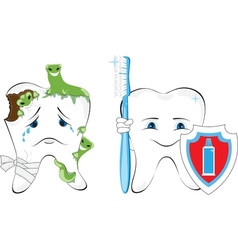 	- Почему он заболел? (ответы детей)	- Как называются дырочки в зубах? (кариес)	Кариес – читаем хором. Кариес – это повреждение зуба.	- Как вы думаете, что нужно делать, если появилась боль?	(ответы детей)	- Как называется врач, который лечит зубы? (Стоматолог)	Стоматолог – читаем хором. 	- Сколько раз нужно посещать стоматолога? (два раза в год)Практическая работа	- Назовите мне ребята главных помощников сохранения зубов здоровыми? (Зубная щетка и паста)	На столе у вас лежит листочек с картинками, как правильно чистить зубы, посмотрите еще раз внимательно каждую картинку. Конечно, мы с вами все это уже изучали на практических занятиях, но, наблюдая за вами, я заметила, что не все ребята правильно чистят зубы. Поэтому возьмите зубную щетку и перед зеркалом покажите весь порядок чистки зубов. Кто покажет лучше всех, выходит к доске и показывает.	Порядок чистки зубов:Зубная щетка располагается вдоль линии десен. Движение зубной щетки – снизу - вверх и сверху - вниз.Очистить внутреннюю поверхность каждого зуба. Движение зубной щетки – снизу - вверх.Почистить жевательную поверхность каждого зуба. Движение щетки – вперед - назад.Кончиком щетки почистить внутреннюю сторону передних зубов круговыми движениями.Не забудьте почистить язык	- Сколько по времени нужно чистить зубы? (3-5 минут)- Как вы думаете, какие продукты питания позволяют поддерживать здоровые зубы? (ответы детей)	У меня на столе лежат картинки с продуктами питания, по очереди подходим, берем картинку. Если это полезный продукт для зубов, прикрепляем в столбик «Полезные продукты». Если этот продукт вредный для зубов, прикрепляем в столбик «Вредные продукты».	IV. Обобщение изученного.	- Кто мне может рассказать, что полезно для зубов? (ответы учеников)	- А что вредно для зубов? (ответы учеников)	- Сейчас давайте посмотрим фильм «Советы доктора Стоматолога». 	(задаю вопросы после просмотра)	Игра с картинками. Один ученик показывает картинку, если этот продукт полезный для зубов, дети хлопают руками. Если этот продукт вредный для зубов, дети топают ногами.	V. Подведение итогов. Рефлексия	- О чем мы сегодня говорили на занятии?	- Что нового узнали?	Давайте ребята в конце нашего занятия выйдем к доске и подведем итог занятия в стихотворной форме.Как поел, почисти зубки,Делай так 2 раза в сутки, Предпочти конфетам фруктыОчень важные продукты.Чтобы зуб не беспокоил,Помни правило такое:К стоматологу идемВ год 2 раза на прием,И тогда улыбки светСохранишь на много лет.